CURRICULUM VITAE MARÍA JIMENA CARRAU		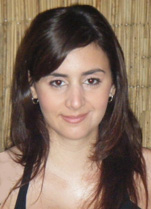 Franzini 862 Apto. 402  - 094 95 94 35DATOS PERSONALESC.I: 1 981 035 7Pasaporte español vigente/Documento de residencia permanente en Argentina y en Brasil.E- mail: jimecarrau@hotmail.comESTUDIOS2011        	          ISER (Instituto Superior de Enseñanza Radiofónica), Buenos Aires.                             Título: Locutora Nacional. Matrícula Nº 9974.1997 – 2001	Licenciatura en Comunicación Social			Universidad de la República; Montevideo, Uruguay.			Título obtenido: Licenciada en Comunicación Social/ Periodismo1996 – 1995	Bachiller Orientación Derecho St. Catherine’s School1994 – 1991	Secundaria - St. Catherine’s School – Montevideo1990 – 1983	Primaria - St. Catherine’s School – MontevideoIDIOMASINGLÉSDominio Oral y Escrito  International Baccalaureate CertificateIGCSE Exam, University of CambridgeOxford Exam, University of OxfordPORTUGUÉSDominio oral y escrito nivel casi nativo por haber vivido y estudiado en Brasil.DOBLAJE                           Doblaje de Películas en Centro das Artes e Comunicaçao Ltda. (Río de Janeiro, Brasil).Doblaje de los idiomas inglés y portugués al castellano. Taller castellano Neutro Estudios Pampa Bs. As. Argentina. Taller castellano neutro Palmera Records. Bs. As. Argentina.LOCUCIONES COMERCIALES E INSTITUCIONALESLocución artística ¨Enfoque Forestal¨ Radio Carve 850 AM setiembre 2016Locución artística programa ¨Conectados¨ Radio Carve 850 AM agosto 2016Locución comercial para “DIVINO”, una publicidad diferente para cada uno de los siguientes departamentos: Salto, Paysandú, Cerro Largo, Colonia, San José, Lavalleja, Tacuarembó y Durazno. Agencia Notable, al aire todo el 2015.Locución para TV Lanzamiento Equipo Técnico de Lacalle Pou (27/9/13).Locución Video Lanzamiento Campaña Lacalle Pou en Cine Teatro Metro.          (25/6/13).Restaurante 1900 Punta del Este 2011. 1900 Carnes/ 1900 Pastas.Restaurante Etxea Comida Vasca, Punta del Este 2011.Bancalari Melo – Cerro Largo. Carnaval 2011.EXPERIENCIAS LABORALES EN RADIO Y TVRadio El Espectador (Feb – Ago 2018)Índice 810  L a V 6 a 7Conducción Daniel CastroPrograma Informativo – Notas de actualidad. Elaboración de informes.Índice 810  Informativo Radio El EspectadorEdición Central hora 12 /  Titulares y Flashes Informativos.Locutora/ Redactora. Edición y redacción de entrevistas del programa “La Mañana de El Espectador”.RADIO 1010 AM- INFORMATIVISTALocución y redacción de noticias para el servicio informativo.Locutora OFFs Noticiero UNotas telefónicas para INFORAMI, Canal U y 1010 AM.Desde marzo de 2016.RADIO 10 Buenos Aires – CRONISTACobertura Elecciones Primarias Porteñas desde Inst. Cardenal Copello de V. De Devoto. 26 de abril de 2015.Cobertura Elecciones Legislativas desde Escuela Media Castelar. 27 de octubre 2013.Cobertura Elecciones Nacionales desde Esc. José Martí, El Talar; Tigre.23 de octubre de 2011.Cobertura Elecciones Porteñas desde Inst. Cardenal Copello de V. Devoto.10 de julio de 2011.Cobertura Elecciones Primarias desde Inst. Cardenal Copello de V. Devoto.14 de agosto de 2011.Cobertura elecciones Legislativas desde la Escuela Media Nº12 de Merlo.Junio de 2009.FM GENTE 107.1 PUNTA DEL ESTE – MALDONADOLocutora informativo “Edición Central de Gente informada” a las 20 yFlashes informativos de la hora 18 y 19.Redacción de noticias para la página web (www.fmgente.com.uy).Suplencia durante febrero, marzo y abril de 2012.Conducción y notas verano 2018.HOLA BUENOS AIRES!Co-conducción junto a Andrés Rypin. Programa de Interés General deLunes a Viernes de 16 a18 por AM 1450. Radio Grupo “El Sol”- Puerto Madero. Ciclo 2011.	AZUL EN PUNTA 93.5 FM VERANO 2011Conducción de “La Tarde de Azul en Punta” de 15 a 19 desde el 27 de diciembre hasta el 28 de febrero inclusive. Conducción, entrevistas y operación técnica de 13 a 15 por 93.5 y de 21 a 1, por 93.5 FM y 101.9 Azul Montevideo.PROHIBIDO MENTIR - TV LIBRE (Montevideo, Uruguay)Periodístico con conducción y dirección general de Jorge Lanata emitido por TV Libre.Funciones: Productora/ Notas.ACTUACIÓN, SEMINARIOS, TEATROEn Montevideo estudié en el Teatro La Candela con Walter Rey y Marisa Bentancur.  También tomé clases con Carlos Aguilera, Franklin Rodríguez y Elena Zuasti  completando 4 años de estudio.Casi Ángeles Novela producida por Cris Morena  Group emitida por TELEFEBolo en el capítulo 141.Sept. 2007                    Sportivo Teatral Escuela de Ricardo Bartís.Entrenamiento actoral a cargo Eugenio Soto.2006Seminario basado en el Método Stanislavsky a cargo de David Herman. C.A.L (Casa das Artes Laranjeiras) Rìo de Janeiro, Brasil.Septiembre, Octubre, Noviembre, 1998.Curso de Actuación ante cámara C.A.L. (Casa das Artes Laranjeiras)Dictado por Eric Nielsen. Río de Janeiro, Brasil.Curso de Actuación y Dirección para Cine a cargo de Beatriz Flores Silva.M.E.C (Ministerio de Educación y Cultura) Montevideo – Uruguay, 1999.EN TEATRO:EN VIAJE  de Marina GacitúaDirigida por Graciela BalettiTeatro - Centro Cultural Fray MochoDe Mayo a septiembre de 2004.CRÓNICA DE UN ROBO de Mario Erramuspe.Dirigida por Dino Armas.Teatro AGADU.De mayo a septiembre de 2003.STONE SOUP Traditional Story.Monólogo infantil en ingles.Dirigido por Susana Anselmi.Teatro del Anglo.Producción “ The Great Pretenders”, Drama for Schools.Mayo, junio y julio de 2000.PAPÁ QUERIDO de Aída Bortnik.Dirigida por Claudia Villaverde.Festival de Teatro. Casa Azul, Bs. As.Octubre, 2000.ALÍ BABA Y LOS 40 LADRONES adaptación de Ricardo Fontana.Dirigida por Miriam Campos.Teatro de la Candela.Julio, 1998.EL VIÑEDOPelícula escrita y dirigida por Esteban Schroeder.Aparición como periodista 2.Año 1998.EXPERIENCIAS LABORALES EN MARKETING Y COMUNICACIÓNDeLeC Científica Uruguaya S.AEmpresa líder en innovación tecnológica aplicada a la medicina que comercializa equipos médicos de vanguardia como da Vinci (cirugía robótica), en Argentina, Uruguay, Paraguay y Bolivia.Cargo: Directora de Comunicaciones y RSEPersonas a cargo: 3Desde: agosto de 2013 a marzo de 2016.Funciones principales:Diseño, elaboración, ejecución y seguimiento de planes de comunicación (Interna y Externa) y de RSE en Argentina y Uruguay. Promoción y difusión: redacción y desarrollo de noticias para página web, gacetillas de prensa, newsletters, creación de boletín interno y desarrollo de sus contenidos.Gestión de rediseño y desarrollo de imagen de marca e identidad corporativa.Gestión de rediseño y desarrollo de página web (wwwdelec.com.uy).Negociación de participación  en congresos y eventos nacionales e internacionales. Supervisión de la organización, logística y gestión de acciones específicas de comunicación como stands en congresos y acciones BTL.Supervisión de diseños y contenidos de presentaciones, folletería institucional, afiches y maillings entre otras.Manejo de redes sociales a nivel corporativo FB, TW, GOOGLE +, Youtube, Soundcloud, VimeoBRANDAM ESTÉTICA DENTAL S.R.L – BUENOS AIRESPrograma de TV sobre odontología estética (segmento sobre casos de“Antes y después”, cambios estéticos en famosos y entrevistas emitido por canal Metro y Telecentro (Cablevisión y Multicanal), Argentina.Funciones principales:Productora GeneralAsistente de dirección en las grabaciones, supervisión de edición, producción de contenidos.              Venta de pautas publicitarias para el programa de TV.Responsable Depto. de Comunicación del Centro Odontológico Brandam. Actualización permanente de página web (www.brandam.com.ar).  Desde: agosto de 2006 hasta marzo 2009.WORLD MUSIC BA – Argentina Empresa Líder en contrataciones de artistas y shows.Funciones: Coordinación y supervisión eventos en todo el país.Desde: agosto de 2007 a sept. 2009.IN PRENSA. FRANCISCO CERDAN PRENSA Y COMUNICACIÓN - Bs. As.Funciones:Promoción de artistas a través de eventos, coordinación de notas conmedios gráficos, radio y TV. Centro Cultural Konex / Iván Noble/ CharlyGarcía/ (AbsolutVodka)/34Puñaladas/ La Buena Vida/ S´Jazz (EMI Music)Entre otros. (2005 – 2007)